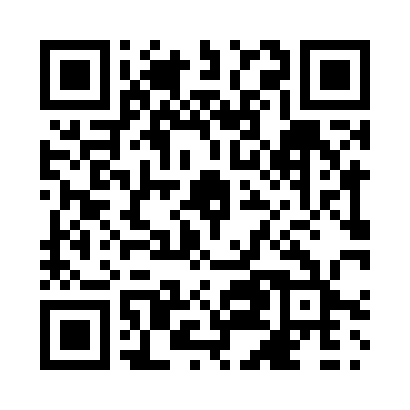 Prayer times for Southbank, British Columbia, CanadaMon 1 Jul 2024 - Wed 31 Jul 2024High Latitude Method: Angle Based RulePrayer Calculation Method: Islamic Society of North AmericaAsar Calculation Method: HanafiPrayer times provided by https://www.salahtimes.comDateDayFajrSunriseDhuhrAsrMaghribIsha1Mon3:114:561:277:099:5811:422Tue3:124:571:277:099:5811:423Wed3:124:581:277:099:5711:424Thu3:134:591:287:099:5611:425Fri3:145:001:287:089:5611:426Sat3:145:011:287:089:5511:417Sun3:155:021:287:089:5411:418Mon3:155:031:287:079:5311:419Tue3:165:041:287:079:5311:4010Wed3:175:051:297:079:5211:4011Thu3:175:061:297:069:5111:4012Fri3:185:071:297:069:5011:3913Sat3:195:091:297:059:4911:3914Sun3:195:101:297:059:4811:3815Mon3:205:111:297:049:4611:3816Tue3:215:131:297:049:4511:3717Wed3:225:141:297:039:4411:3618Thu3:225:161:297:029:4311:3619Fri3:235:171:297:019:4111:3520Sat3:245:181:307:019:4011:3421Sun3:255:201:307:009:3811:3422Mon3:255:221:306:599:3711:3323Tue3:265:231:306:589:3511:3224Wed3:275:251:306:579:3411:3225Thu3:285:261:306:579:3211:3126Fri3:295:281:306:569:3111:3027Sat3:295:291:306:559:2911:2928Sun3:305:311:306:549:2711:2829Mon3:315:331:306:539:2511:2730Tue3:325:341:296:529:2411:2631Wed3:335:361:296:509:2211:25